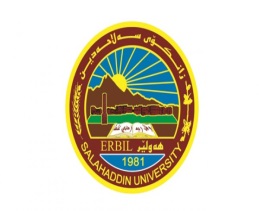 University of Salahaddin /College of Agriculture /Department of Animal Resource Subject :Animal Diseases /Practice/ third class /Final Examination of Spring Semester /second Attention/ 2018-2019/Time:1h.Q1/Fill the blanks with appropriate answer:   (30marks)1-The normal body temperature of sheep is ------------- .2-If one eye is watery discharge  this may be due to -------------------------------------- .3-Yellowish of mucous membrane in case of --------------------------------- . 4-The type of Diarrhea according to---------------------,------------------------.5-Normal Frequency of urination up to ---------- times.6-Taking the pulse in young calves from -------------------------------- . 7----------------- As normal sound of the heart.8- Internal parasites live in the --------------- or --------------- inside an animals.Q2/List (4) Conditions in which animals rise body temperature up to 1.5 c ?  (8marks)Q3/How many types of palpation and write short notes about it ?  (8marks)Q4/A/ Write short answers on the following :    (16marks)1-Discharg from the eye .2-counted of Respiratory rate.3-Pyuria.4-Respiratory depth.B/ Explain When Examination of Nasal Region &Para nasal Sinuses  is Health? (8marks)Q5/What is the Vaccine and Types of Vaccination ?(16marks)Q6/The science behind seven natural Antibiotics.(14marks)Lecture:        Mrs. Ekhlas S.S.                                     Mr. Muafaq J.D. 